      РЕШЕНИЕ	         КАРАР№ 167                                         с. Большой Шурняк	                от 18.11.2019 г.О внесении изменений и дополнений в Устав муниципального образования «Большешурнякское сельское поселение Елабужского муниципального района Республики Татарстан»В соответствии со статьей 44 Федерального закона от 06.10.2003 года №131-ФЗ «Об общих принципах организации местного самоуправления в Российской Федерации», Федеральным законом от 21.07.2005 года № 97-ФЗ «О государственной регистрации уставов муниципальных образований», статьей 7 Закона Республики Татарстан от 28.07.2004 года № 45-ЗРТ «О местном самоуправлении в Республике Татарстан», Совет Большешурнякского сельского  поселения Елабужского муниципального района  Республики ТатарстанРЕШИЛ:1. Внести в Устав муниципального образования «Большешурнякское сельское поселение Елабужского муниципального района  Республики Татарстан», утвержденный решением Совета Большешурнякского   сельского  поселения Елабужского муниципального района  Республики Татарстан  от 10 декабря 2012 года №63 изменения и дополнения согласно приложению № 1.2. Направить настоящее решение для государственной регистрации в Министерство юстиции Российской Федерации по Республике Татарстан.3. Опубликовать настоящее решение в средствах массовой информации в течение семи дней после его государственной регистрации.4.  Поручить органам местного самоуправления муниципального образования «Большешурнякское сельское поселение Елабужского муниципального района  Республики Татарстан» привести свои правовые акты в соответствие с настоящим решением.5. Настоящее решение вступает в силу со дня официального опубликования после его государственной регистрации.6. Контроль за исполнением настоящего решения оставляю за собой.Председатель                                                                                      Н.И. Мельников                                                                                                                                    	Приложение № 1 к решению Совета Большешурнякского сельского поселения Елабужского муниципального района Республики Татарстан от 18.11.2019 г. № 167 Изменения и дополнения в Устав муниципального образования «Большешурнякское сельское поселение Елабужского муниципального района Республики Татарстан»1. Пункт 14 части 1 статьи 5 Устава изложить в следующей редакции:«14) участие в организации деятельности по накоплению (в том числе раздельному накоплению) и транспортированию твердых коммунальных отходов;»2. Абзац 1 статьи 6 Устава изложить в следующей редакции:«1. Органы местного самоуправления Поселения имеют право на:»3. Пункт  14 части 1 статьи 6 Устава изложить в следующей редакции:  «14) осуществление деятельности по обращению с животными без владельцев, обитающими на территории поселения;»4. Часть 4 статьи 22 Устава изложить в следующей редакции:«4. Сход граждан, предусмотренный настоящей статьей, правомочен при участии в нем более половины обладающих избирательным правом жителей населенного пункта или поселения.  В случае, если в населенном пункте отсутствует возможность одновременного совместного присутствия более половины обладающих избирательным правом жителей данного населенного пункта, сход граждан в соответствии с настоящим Уставом проводится поэтапно в срок, не превышающий одного месяца со дня принятия решения о проведении схода граждан в порядке, утвержденном Положением о порядке подготовки и проведения схода граждан в населенных пунктах Большешурнякского сельского поселения Елабужского муниципального района Республики Татарстан. При этом лица, ранее принявшие участие в сходе граждан, на последующих этапах участия в голосовании не принимают. Решение схода граждан считается принятым, если за него проголосовало более половины участников схода граждан».5. Часть 6 статьи 30 Устава изложить в следующей редакции:«6. Депутат должен соблюдать ограничения, запреты, исполнять обязанности, которые установлены Федеральным законом от 25 декабря 2008 года № 273-ФЗ «О противодействии коррупции» и другими федеральными законами. Полномочия депутата прекращаются досрочно в случае несоблюдения ограничений, запретов, неисполнения обязанностей, установленных Федеральным законом от 25 декабря 2008 года № 273-ФЗ «О противодействии коррупции», Федеральным законом от 3 декабря 2012 года № 230-ФЗ «О контроле за соответствием расходов лиц, замещающих государственные должности, и иных лиц их доходам», Федеральным законом от 7 мая 2013 года № 79-ФЗ «О запрете отдельным категориям лиц открывать и иметь счета (вклады), хранить наличные денежные средства и ценности в иностранных банках, расположенных за пределами территории Российской Федерации, владеть и (или) пользоваться иностранными финансовыми инструментами», если иное не предусмотрено Федеральным законом от 6 октября 2003 г. № 131-ФЗ «Об общих принципах организации местного самоуправления в Российской Федерации».6. Часть 8 статьи 30 Устава изложить в следующей редакции:«8. При выявлении в результате проверки, проведенной в соответствии с частью 6 настоящей статьи, фактов несоблюдения ограничений, запретов, неисполнения обязанностей, которые установлены Федеральным законом от 25 декабря 2008 года № 273-ФЗ «О противодействии коррупции», Федеральным законом от 3 декабря 2012 года № 230-ФЗ «О контроле за соответствием расходов лиц, замещающих государственные должности, и иных лиц их доходам», Федеральным законом от 7 мая 2013 года № 79-ФЗ «О запрете отдельным категориям лиц открывать и иметь счета (вклады), хранить наличные денежные средства и ценности в иностранных банках, расположенных за пределами территории Российской Федерации, владеть и (или) пользоваться иностранными финансовыми инструментами», Президент Республики Татарстан обращается с заявлением о досрочном прекращении полномочий депутата Совета Поселения или применении в отношении указанного лица иной меры ответственности в орган местного самоуправления, уполномоченный принимать соответствующее решение, или в суд».7. Статью 30 Устава дополнить частями 8.1 и 8.2 следующего содержания:«8.1. К депутату, представившему недостоверные или неполные сведения о своих доходах, расходах, об имуществе и обязательствах имущественного характера, а также сведения о доходах, расходах, об имуществе и обязательствах имущественного характера своих супруги (супруга) и несовершеннолетних детей, если искажение этих сведений является несущественным, могут быть применены следующие меры ответственности:1) предупреждение;2) освобождение депутата от должности в Совете поселения с лишением права занимать должности в Совете поселения до прекращения срока его полномочий;3) освобождение от осуществления полномочий на постоянной основе с лишением права осуществлять полномочия на постоянной основе до прекращения срока его полномочий;4) запрет занимать должности в Совете поселения до прекращения срока его полномочий;5) запрет исполнять полномочия на постоянной основе до прекращения срока его полномочий.8.2. Порядок принятия решения о применении к депутату мер ответственности, указанных в части 8.1 настоящей статьи, определяется муниципальным правовым актом в соответствии с законом Республики Татарстан».8. Пункт 1 части 10 статьи 30 Устава изложить в следующей редакции:«1) заниматься предпринимательской деятельностью лично или через доверенных лиц, участвовать в управлении коммерческой организацией или в управлении некоммерческой организацией (за исключением участия в управлении совета муниципальных образований субъекта Российской Федерации, иных объединений муниципальных образований, политической партией, профсоюзом, зарегистрированным в установленном порядке, участия в съезде (конференции) или общем собрании иной общественной организации, жилищного, жилищно-строительного, гаражного кооперативов, товарищества собственников недвижимости), кроме участия на безвозмездной основе в деятельности коллегиального органа организации на основании акта Президента Российской Федерации или Правительства Российской Федерации; представления на безвозмездной основе интересов муниципального образования в органах управления и ревизионной комиссии организации, учредителем (акционером, участником) которой является муниципальное образование, в соответствии с муниципальными правовыми актами, определяющими порядок осуществления от имени муниципального образования полномочий учредителя организации или управления находящимися в муниципальной собственности акциями (долями участия в уставном капитале); иных случаев, предусмотренных федеральными законами;»9. Часть 5 статьи 36 Устава изложить в следующей редакции:«5. Совет Поселения заслушивает ежегодные отчеты Главы Поселения, Руководителя исполнительного комитета Поселения о результатах их деятельности, деятельности исполнительного комитета Поселения и иных подведомственных органов местного самоуправления, в том числе о решении вопросов, поставленных Советом Поселения».10. Статью 37 Устава изложить в следующей редакции:«Статья 37. Избрание представителя Поселения в Совет муниципального района1. Представитель Поселения избирается из числа депутатов Совета Поселения в Совет Елабужского муниципального района тайным голосованием, если Совет Поселения не определит иной порядок голосования. 2. Избранным считается кандидат, за которого проголосовало более половины от установленного числа депутатов Совета Поселения.3. Полномочия представителя Поселения в Совете муниципального района начинаются со дня его избрания и прекращаются со дня начала работы Совета Поселения нового созыва.4. Полномочия представителя Поселения в Совете муниципального района прекращаются досрочно в случае:1) смерти;2) отставки по собственному желанию;3) признания судом недееспособным или ограниченно дееспособным;4) признания судом безвестно отсутствующим или объявления умершим;5) вступления в отношении его в законную силу обвинительного приговора суда;6) выезда за пределы Российской Федерации на постоянное место жительства;7) прекращения гражданства Российской Федерации, прекращения гражданства иностранного государства - участника международного договора Российской Федерации, в соответствии с которым иностранный гражданин имеет право быть избранным в органы местного самоуправления, приобретения им гражданства иностранного государства либо получения им вида на жительство или иного документа, подтверждающего право на постоянное проживание гражданина Российской Федерации на территории иностранного государства, не являющегося участником международного договора Российской Федерации, в соответствии с которым гражданин Российской Федерации, имеющий гражданство иностранного государства, имеет право быть избранным в органы местного самоуправления;8) отзыва избирателями или депутатами;9) досрочного прекращения полномочий Совета Поселения;10) призыва на военную службу или направления на заменяющую ее альтернативную гражданскую службу;11) несоблюдения ограничений, установленных Федеральным законом №131-ФЗ от 6 октября 2003 года «Об общих принципах организации местного самоуправления в Российской Федерации» и другими федеральными законами;12) в иных случаях, установленных федеральным законодательством.2. Решение о прекращении полномочий представителя Поселения в Совет муниципального района в случаях, указанных в пунктах 1-8, 10 и 11 части 1 настоящей статьи, принимается Советом Поселения,  не позднее чем через 30 дней со дня появления основания для досрочного прекращения полномочий, а если это основание появилось в период между сессиями Совета Поселения – не позднее чем через три месяца со дня появления такого основания».11. Абзац 2 пункта 6 части 1 статьи 49 Устава изложить в следующей редакции:«- Участие в организации деятельности по накоплению (в том числе раздельному накоплению) и транспортированию твердых коммунальных отходов;»12. Абзац 15 части 2 статьи 49 Устава изложить в следующей редакции:«- Осуществление деятельности по обращению с животными без владельцев, обитающими на территории Поселения;»13. Абзац 13 части 2 статьи 49 Устава исключить14. Часть 1 статьи 84 Устава изложить в следующей редакции: «1. Муниципальный финансовый контроль осуществляется в целях обеспечения соблюдения положений правовых актов, регулирующих бюджетные правоотношения, правовых актов, обусловливающих публичные нормативные обязательства и обязательства по иным выплатам физическим лицам из бюджетов бюджетной системы Российской Федерации, а также соблюдения условий муниципальных контрактов, договоров (соглашений) о предоставлении средств из бюджета.Муниципальный финансовый контроль подразделяется на внешний и внутренний, предварительный и последующий».15. Часть 2 статьи 84 Устава изложить в следующей редакции: «2. Внешний муниципальный финансовый контроль является контрольной деятельностью Контрольно-счетной палаты Елабужского муниципального района».СОВЕТ БОЛЬШЕШУРНЯКСКОГОСЕЛЬСКОГО ПОСЕЛЕНИЯ ЕЛАБУЖСКОГО МУНИЦИПАЛЬНОГОРАЙОНАРЕСПУБЛИКИ ТАТАРСТАН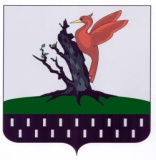 ТАТАРСТАН РЕСПУБЛИКАСЫАЛАБУГА  МУНИЦИПАЛЬ РАЙОНЫ  ОЛЫ ШУРНЯК АВЫЛ ЖИРЛЕГЕ  СОВЕТЫ 